ROMÂNIA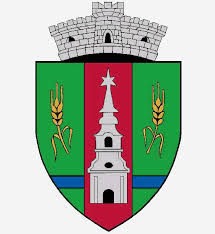 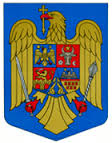 JUDEŢUL ARADCONSILIUL LOCAL ZERINDTel/Fax: 0257355566e-mail: primariazerind@yahoo.comwww.primariazerind.roH O T A R A R E A NR.30.din 27.04.2018.privind aderarea la Asociaţia de dezvoltare intercomunitară „Apă Canalizare Judeţul Arad”CONSILIUL LOCAL ZERIND,JUDEŢUL ARAD intrunit in sedinta ordinara in data de 27.04..2018Având în vedere:Expunerea de motive la proiectul de hotărâre;Raportul de specialitate al compartimentului urbanism al Primariei Comunei Zerind;Raportul Comisiilor de specialitate ale Consiliului Local Zerind prin care se acorda aviz favorabil proiectului de hotarare;Adresa Companiei de Apa Arad SA nr 7535/17.04.2018,inregistrata la ADIAC Judetul Arad sub nr 469/17.04.2018 transmisa cu adresa nr 469/17.04.2018 de catre ADIAC Judetul Arad,inregistrata la Primaria Comunei Zerind sub nr 562/17.04.2018;Prevederile art.36 alin.(2) lit.c.;art.36 alin.(6) pct.14 a Legii nr. 215/2001 a administraţiei publice locale, republicată, ale Legii nr. 51/2006 a serviciilor comunitare de utilităţi publice, ale Legii nr. 241/2006 privind serviciul de alimentare cu apă şi de canalizare,În temeiul art. 11, art. 36 al. 2 lit. e) si al. 7 lit. c), precum şi art. 45 alin(3.) din Legea nr. 215/2001 a administraţiei publice locale republicate,Numarul voturilor exprimate ale consilierilor 7 voturi ,,pentru,, astfel exprimat de catre cei 7 consilieri prezenti,din totalul de 9 consilieri locali in functie,H O T Ă R Ă Ş T EArt. 1 - (1) Se aprobă asocierea comunei ZERIND, prin Consiliul Local al comunei ZERINDîn cadrul Asociaţiei de dezvoltare intercomunitară Apă Canalizare Judeţul Arad, persoană juridică de drept român, înfiinţată conform art. 11. şi următoarele din Legea nr. 215/2001 republicată cu modificarile si completarile ulterioare.Art. 2 -  Se aprobă Actul Constitutiv și Statul Asociaţiei de dezvoltare intercomunitară Apă Canalizare Judeţul Arad astfel cum au fost modificate și completate de Asociați, în forma  prevăzută în Anexa (1) și  (2) la prezenta hotărâre.Art. 3 –  (1) Se aprobă participarea Consiliului Local al comunei ZERIND la patrimoniul iniţial al Asociaţiei cu o contribuţie în valoare de 1.000 (unamie) lei.        -  (2)Asociaţia de dezvoltare intercomunitară Apă Canalizare Judeţul Arad va avea sediul în România, Judetul Arad, Municipiul Arad, str. Sabin Dragoi, nr. 2-4 şi un patrimoniu iniţial de 53 000  lei.       -  (3)Potrivit art. 13 din Statul Asociației comuna ZERIND deleagă gestiunea serviciului alimentare cu apă si canalizare al Comunei Zerind și totalitatea bunurile ce țin de acest serviciu și care aparțin domeniului public al localității operatorului regional -Compania de Apă Arad S.A. prin act adițional la Contractul de Delegare a Gestiunii Serviciuluid e alimentare cu apă și canalizare nr. 648/2009.Art. 4 – Se împuterniceşte Dl.SIMANDI ALEXANDRU , primar al Comunei Zerind, cetăţean român, născut(ă) la data de  15.07.1964 la Chisineu Cris , domiciliat(ă) în  Comuna Zerind, posesor al C.I. seria  AR , nr.815405, eliberat(ă) de SPCLEP Chisineu Cris la data de 23.05.2017, în calitate de reprezentant al Consiliului Local Zerind și membru al Adunării Generale a Asociaților să voteze în favoarea adoptării actelor adiționale la Statutul și Actul Constitutiv al Asociației, să semneze în numele şi pe seama Consiliului Local Zerind, Actul Adiţional la Actul Constitutiv şi Statutul Asociaţiei de dezvoltare intercomunitară Apă Canalizare Judeţul Arad, anexate la prezenta hotărâre, și să exercite în numele și pe seama comunei Zerind  atribuțiile specifice mandatului general de reprezentare.Art. 5. În situaţia în care persoana împuternicită la art. 4 de mai sus, se află în imposibilitatea exercitării mandatului încredinţat Comuna Zerind respectiv Consiliul Local Zerind va fi reprezentat de catre dl. KOMLOSI ALEXANDRU ROBERT,viceprimar al Comunei Zerind să voteze în favoarea adoptării actelor adiționale la Statutul și Actul Constitutiv al Asociației, să semneze în numele şi pe seama Consiliului Local Zerind, Actul Adiţional la Actul Constitutiv şi Statutul Asociaţiei de dezvoltare intercomunitară Apă Canalizare Judeţul Arad, anexate la prezenta hotărâre, și să exercite în numele și pe seama comunei Zerind  atribuțiile specifice mandatului general de reprezentare.Art. 6 - Se împuterniceşte D-na.Goldiş Camelia Doina, consilier juridic în cadrul Aparatului Tehnic al Asociației să îndeplinească procedurile prevăzute de lege pentru înregistrarea modificărilor Actului Constitutiv şi Statutului Asociaţiei la Registrul asociaţiilor şi fundaţiilor de pe lângă grefa Judecătoriei Arad.Art. 7 - În situaţia în care persoana împuternicită la art. 6 de mai sus, se află în imposibilitatea exercitării mandatului încredinţat, procedurile prevăzute de lege pentru înregistrarea modificărilor Actului Constitutiv şi Statutului Asociaţiei la Registrul asociaţiilor şi fundaţiilor de pe lângă grefa Judecătoriei Arad vor fi îndeplinite de un alt reprezentant al Aparatului Tehnic al ADIACJA, împuternicit de Președintele Asociației, în acest sens.Art. 8 - Direcţiile de specialitate din cadrul aparatului propriu al Consiliului Local vor duce la îndeplinire prevederile prezentei hotărâri.         Art.  9.-Prezenta se comunică Instituţiei Prefectului-Judeţul Arad si  Asociaţiei de         Dezvoltare  Intercomunitară Apă Canalizare Judeţul Arad.                          PREŞEDINTE                                        Contrasemneaza,SECRETAR               VAS  ALEXANDRU-ATILA                     jr.BONDAR HENRIETTE KATALIN